Calendrier scolaire 2022-2023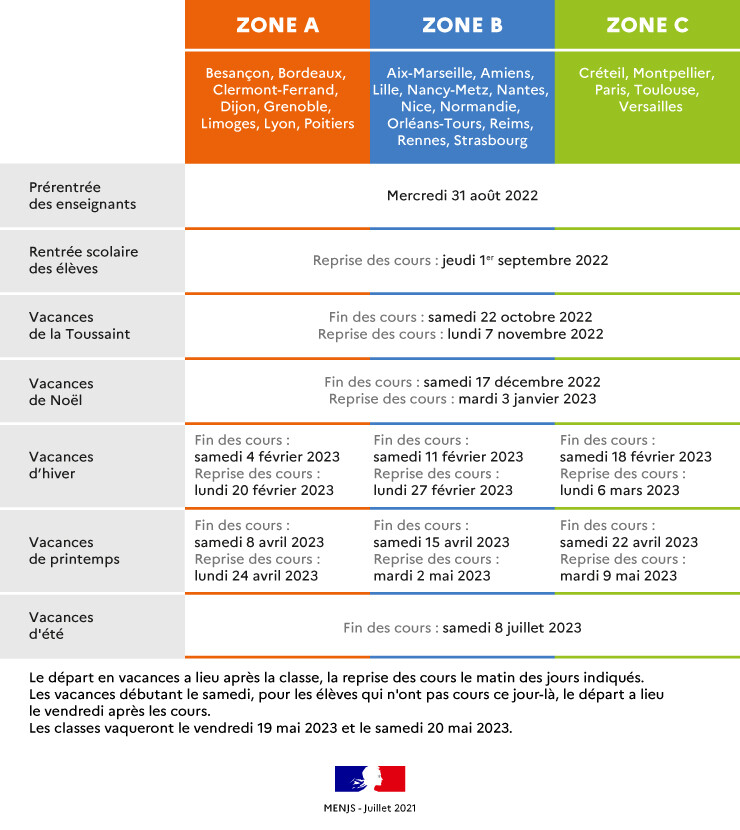 